Witajcie Kochane Dzieci Wielkimi krokami zbliżają się wakacje....W ciągu całego roku spotykaliśmy się razem, rozmawialiśmy o Jezusie. On był z nami i mówił do nas.Chciałabym Wam podziękować za ten wspólny rok katechetyczny, dziękuję, że Pan Bóg postawił każdego z Was na mojej drodze. Dziękuję, że tak pięknie pracowaliście na zajęciach, za wspólną modlitwę, zabawy i śpiewanie! Kochane Dzieci, każdego dnia pamiętam o Was w moich modlitwach! Chciałabym abyście pamiętali o Bogu w tym czasie wakacyjnym. Posłuchajcie pewnego opowiadania:Wyjazd nad morzeNa zakończenie roku szkolnego pewną klasę czekała niemała niespodzianka. Pani Ewa i pani Jola, razem z rodzicami, zorganizowały wyjazd nad morze dla całej grupy. Wielu uczniów jeszcze nigdy nad morzem nie było, dlatego wszyscy czekali z niecierpliwością na dzień wyjazdu. Gdy już nadszedł, przed szkołą panował spory ruch. Rodzice pomagali zapakować bagaże. Po chwili pożegnania, wszystkie dzieci wsiadły do autokaru razem z opiekunami. Dzieci machały przez szyby, a rodzice starali się ukrywać łzy wzruszenia.Uśmiechnięta pani Jola przywitała dzieci i wyjaśniła, że na początku podróży pomodlą się o jej szczęśliwy przebieg. Wszyscy wykonali znak krzyża i odmówili modlitwę. Po kilku godzinach cała grupa szczęśliwie dotarła na miejsce.– Ja chcę prosto do wody. Zaraz napompuję swoje koło – powiedział Michał.– Nie Michale, najpierw musimy zanieść bagaże do pokoju i rozpakować się – powiedziała pani Ewa. – A gdy odpoczniecie, zjemy wspólny obiad i pójdziemy przywitać się z morzem. Pani poprosiła, aby wszyscy dobrali się w czwórki, ponieważ pokoje były czteroosobowe. Po kilku minutach wszyscy byli już w swoich pokojach. – Popatrzcie, przez okno widać morze – zawołała Karolina.– Jakie ono wielkie – dziwiły się koleżanki.Po południu cała klasa biegała wesoło po plaży wśród promieni słońca. – Znalazłam muszelkę – wołała radośnie Weronika.– A ja widzę statek – powiedział Janek i pokazał go kolegom. Dominik, Michał i Bartek od razu zabrali się do budowy zamku z piasku. – Jaki piękny jest świat stworzony przez dobrego Boga – zamyśliła się Weronika, wsłuchując się w szum morza.Opowiedzcie na pytania:- Gdzie wybrała się grupa dzieci?- O co pomodliły się dzieci?- Co zobaczyła Kasia a co Janek?- Co podziwiała Weronika?Wakacje są po to aby odpocząć i mieć siłę do nauki. Pan Bóg opiekował się nami w czasie całego roku przedszkolnego i opiekuje się nami teraz. Bóg wie i rozumie, że czasami jesteśmy zmęczeni i potrzebujemy odpoczynku i dlatego dał nam wakacje.  Z Jezusem możemy się spotykać wszędzie, czy to w górach, lesie, na łące, w parku, nad wodą. Pan Jezus pragnie byśmy się cieszyli otaczającym nas światem – tak jak zrobiła to Weronika. Jest jedno takie miejsce bardzo szczególne, wyjątkowe gdzie Pan Jezus czeka na nas – tym miejscem jest Kościół... gdzie zawsze możemy przyjść i spotkać się z Nim.                                Pamiętajcie, w tym czasie odpoczynku, że  – nigdy nie jesteśmy sami, bo Pan Jezus jest zawsze blisko Was i nieustannie się Wami opiekuje. I bardzo WAS KOCHA Pokolorujcie obrazek, który będzie Wam przypominał o Jego wielkiej miłości do Was. Zaśpiewajcie wspólnie z Arką Noego: niech ta piosenka rozbrzmiewa w Waszych serduszkach przez całe wakacje:Link: https://www.youtube.com/watch?v=FQzJSY8YF_8
                                                           Życzę Wam wspaniałego odpoczynku!                                                                                              Z Panem Bogiem                                                                                              Patrycja Borowska 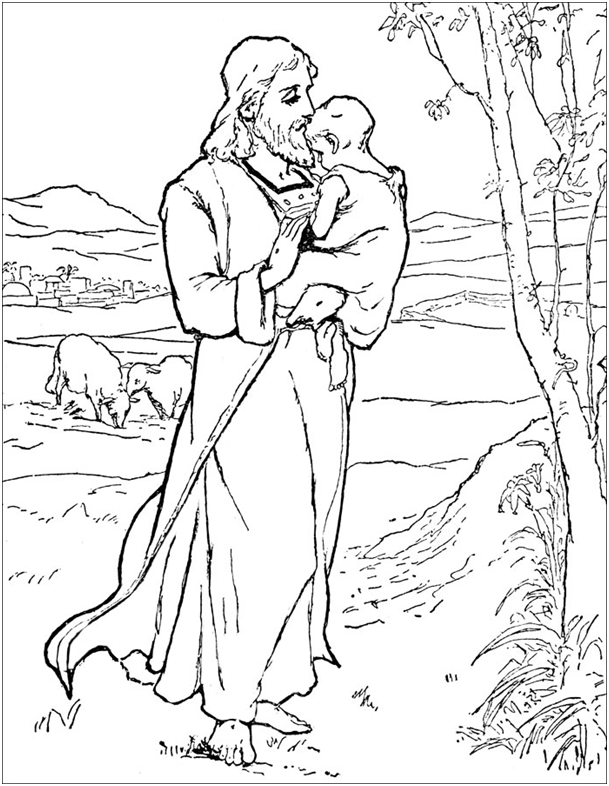 